Elections Board MinutesAssociated Students 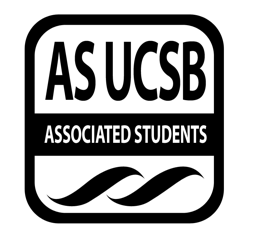 3/7/18, 2:00 PMNati Conference RoomCALL TO ORDER A. MEETING BUSINESSRoll Call B. DISCUSSION ITEMS B.1. New ChairsDiana: Hello, I am Diana Collins Puente, and I will be a proxy for Ruth for this meeting. I’m also Interim position for Assistant Director for Community Affairs, also the IV advisor.Andrew: I’m Andrew, and I’m 1st year Econ/Accounting major.Cindy: I’m the advisor for Finance and Business. Sidd: I’m a 1st year Stats major and I’m a general member.Davis: Hi, I’m Davis, and I will be serving as Co-chair for the upcoming quarter alongside John Paul.JP: I’m John Paul and like Davis said, we’ll be serving as Co-chairs next quarter. Davis: So, we’re going to need to make a motion to be Co-chairs but I don’t know if we can make a motion for that. Diana: You just need to recuse yourself from voting. Motion that John Paul and Davis Co-chairs become chairs for next quarter. First/Second: Gannu/YanVote: 3-0-2Motion Passes. B.2. NawarDavis: Nawar is going to be coming in around 3:30 to talk about some things.B.3. Declaration of Candidacy ScheduleDavis: Tomorrow we have DoC where we have candidates speaking about their positions. We have to make sure everything runs smoothly. We have to be there before 3:00 to set up. It is essentially going to be from 3:00-6:00. First, we’re going to have headshots. Then at 4, we’re going to have Mary introduce everything. Following, it would be candidates introducing themselves. After, we’re going to give them important dates. After that, 4:30-4:45 is going to be speakers. I heard speakers last year took their time, so this year we’re going to have an time limits. Also, I talked to LaDonte about this, he’s part of COC, but he is also helping us format the bill language. B.4. Complaints [Redacted]B.5. Slack/Elections Board List ServeD: You all should download slack, it’s like GroupMe. It’s where discuss all things elections related when we don’t have a meeting. B.6. Updated Elections CodeDavis: I talked to LaDonte and he should be providing us with code pretty soon, hopefully before next quarter. B.7. Board MapDavis: So, last Friday, Mary, John Paul, Andrew and I went around campus counting all the positions for boards. We collected about 400 positions and they should be on slack. JP: Since Davis and I have our interview for co-chair at 4, we’ll be ending the meeting now. Meeting Adjourned at 3:55pm by Davis Quan.NameNote: absent (excused/not excused)arrived late (time)departed early (time)proxy (full name)NameNote:absent (excused/not excused)arrived late (time)departed early (time)proxy (full name)Mary ZhuAbsent (Excused)Siddhant GannuPresentJohn Paul RenteriaPresentStoddy CareyAbsentDavis QuanPresentKia SadeghiAbsentAndrew YanPresentHieu LeAbsentEmma XingPresentAli SuebertAbsentHattie GraceAbsent (Excused)Ruth Garcia GuevaraProxy  (Diana)Jennifer PantojaPresentCindy LopezPresent